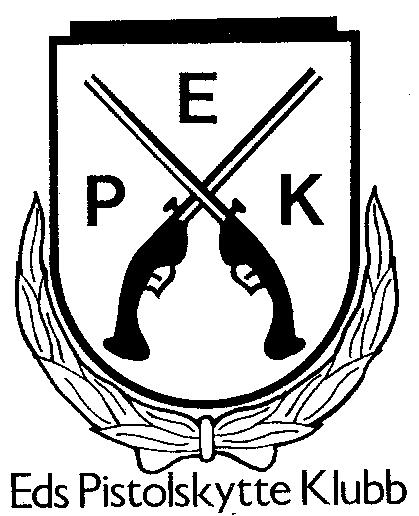 KM Duell 2013-06-021. Johan Eriksson			2822. Magnus Järvi			2693. Tommy Rundqvist		2634. Anders Lilja		   	2625. Jörgen Melander			2576. Olof Jakobsson			2547. Hans Arkteg			2478. Valdis Ciparsson			234			